Załącznik nr 2 Data złożenia:			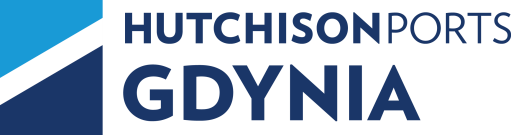 Wnioseko przydzielenie  zdolności przepustowej do  obiektu kolejowej infrastruktury usługowejGdynia Container Terminal Sp. z o.o.A. Wnioskodawca:										Aplikant/Przewoźnik										Adres:												Telefon:											E –mail												B. Zakres  usług przeładunek postój pojazdów kolejowychC. Rodzaj dostępu  dostęp okresowy dostęp jednorazowyD. Wnioskowane terminy dostępuWnioskowany termin o przydzielenie zdolności przepustowej od		 do 		Podpis Wnioskodawcy  Wypełnia ZarządcaE. Przydzielone terminy dostępuZarządca obiektu  kolejowej infrastruktury usługowej  Gdynia Container Terminal  Sp. z o.o.na podstawie złożonego wniosku przydziela/nie przydziela  zdolność przepustową dla			 i  ustala plan obsługi według poniższego:Ustalony termin obowiązywania od		 do					Podpis Zarządcy Dni tygodniaWnioskowane godziny  obsługiPoniedziałekod godz.		do godz.		Wtorekod godz.		do godz.		Środaod godz.		do godz.		Czwartekod godz.		do godz.		Piątekod godz.		do godz.		Sobotaod godz.		do godz.		Niedzielaod godz.		do godz.		Dni tygodniaPrzydzielone godziny obsługiPoniedziałek od godz.		do godz.		Wtorekod godz.		do godz.		Środaod godz.		do godz.		Czwartek od godz.		do godz.		Piątek od godz.		do godz.		Sobota od godz.		do godz.		Niedzielaod godz.		do godz.		